ПРОЕКТО признании утратившими силу некоторых решений Совета депутатов ЗАТО г. Зеленогорска  В связи с принятием Закона Красноярского края от 04.06.2019 № 7-2828 «О внесении изменений в законы края о наделении органов местного самоуправления муниципальных районов и городских округов края отдельными государственными полномочиями в сфере социальной поддержки и социального обслуживания граждан», учитывая решение Совета депутатов ЗАТО г. Зеленогорска от 29.08.2019 № 13-56р «О ликвидации Управления социальной защиты населения Администрации ЗАТО г. Зеленогорска», руководствуясь Уставом города Зеленогорска, Совет депутатов ЗАТО г. ЗеленогорскаРЕШИЛ:1. Признать с 01.01.2020 утратившими силу следующие решения Совета депутатов ЗАТО г. Зеленогорска:– от 04.06.2015 № 11-64р «Об утверждении Положения об Управлении социальной защиты населения Администрации ЗАТО г. Зеленогорска»;– от 05.07.2016 № 25-160р «О внесении изменений в Положение об Управлении социальной защиты населения Администрации ЗАТО г. Зеленогорска, утвержденное решением Совета депутатов от 04.06.2015 № 11-64р». 2. Настоящее решение вступает в силу в день подписания и подлежит  опубликованию в газете «Панорама».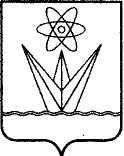  СОВЕТ ДЕПУТАТОВЗАКРЫТОГО АДМИНИСТРАТИВНО-ТЕРРИТОРИАЛЬНОГО ОБРАЗОВАНИЯ ГОРОДА ЗЕЛЕНОГОРСКАКРАСНОЯРСКОГО КРАЯРЕШЕНИЕ СОВЕТ ДЕПУТАТОВЗАКРЫТОГО АДМИНИСТРАТИВНО-ТЕРРИТОРИАЛЬНОГО ОБРАЗОВАНИЯ ГОРОДА ЗЕЛЕНОГОРСКАКРАСНОЯРСКОГО КРАЯРЕШЕНИЕ СОВЕТ ДЕПУТАТОВЗАКРЫТОГО АДМИНИСТРАТИВНО-ТЕРРИТОРИАЛЬНОГО ОБРАЗОВАНИЯ ГОРОДА ЗЕЛЕНОГОРСКАКРАСНОЯРСКОГО КРАЯРЕШЕНИЕ____________ г. Зеленогорск№___________